CONSEILS EN NATUROPATHIE Alimentation et santé au quotidien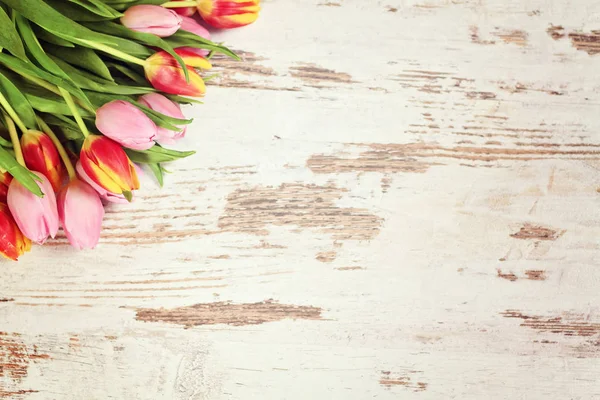 